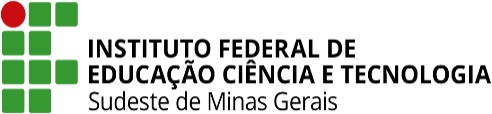 MINISTÉRIO DA EDUCAÇÃO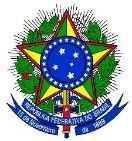 INSTITUTO FEDERAL DE EDUCAÇÃO, CIÊNCIA E TECNOLOGIA DO SUDESTE DE MINAS GERAIS PRÓ-REITORIA DE ENSINOPROGRAMA DE EDUCAÇÃO TUTORIALANEXO II FORMULÁRIO DE INSCRIÇÃOSeleção de alunos do Programa de Educação Tutorial – PET Ciências Agrárias IF Sudeste MGDeclaro que li e concordo com todos os termos previstos neste Edital nº 09/2021, de 16 de julho de 2021. Comprometo-me com a veracidade e validade das informações prestadas neste formulário, bem como dos documentos anexados. 	,	/	/	.Local e DataAssinatura do (a) candidato (a)13INSTITUTO FEDERAL DE EDUCAÇÃO, CIÊNCIA E TECNOLOGIA DO SUDESTE DE MINAS GERAIS PRÓ-REITORIA DE ENSINORua Luz Interior, 360, Bairro Estrela Sul, CEP 36.030-713, Juiz de Fora, Minas Gerais E-mail: pet@ifsudestemg.edu.brDADOS DE INSCRIÇÃO DO (A) CANDIDATO (A)DADOS DE INSCRIÇÃO DO (A) CANDIDATO (A)DADOS DE INSCRIÇÃO DO (A) CANDIDATO (A)DADOS DE INSCRIÇÃO DO (A) CANDIDATO (A)Nome do (a) candidato (a):Nome do (a) candidato (a):Nome do (a) candidato (a):Nome do (a) candidato (a):Matrícula:Matrícula:Matrícula:Período:Curso:Curso:Curso:Curso:Possui bolsas de outros programas ou outras instituições: ( ) sim ( ) nãoPossui bolsas de outros programas ou outras instituições: ( ) sim ( ) nãoPossui bolsas de outros programas ou outras instituições: ( ) sim ( ) nãoPossui bolsas de outros programas ou outras instituições: ( ) sim ( ) nãoDADOS DOCUMENTAIS DO (A) CANDIDATO (A)DADOS DOCUMENTAIS DO (A) CANDIDATO (A)DADOS DOCUMENTAIS DO (A) CANDIDATO (A)DADOS DOCUMENTAIS DO (A) CANDIDATO (A)CPF:CPF:CPF:Data de nascimento:RG:Órgão de Expedição:Órgão de Expedição:Data de Expedição:Endereço residencial:Endereço residencial:Endereço residencial:Nº:Complemento:Complemento:Complemento:Bairro:Município:Município:UF:CEP:Celular:Celular:E-mail:E-mail: